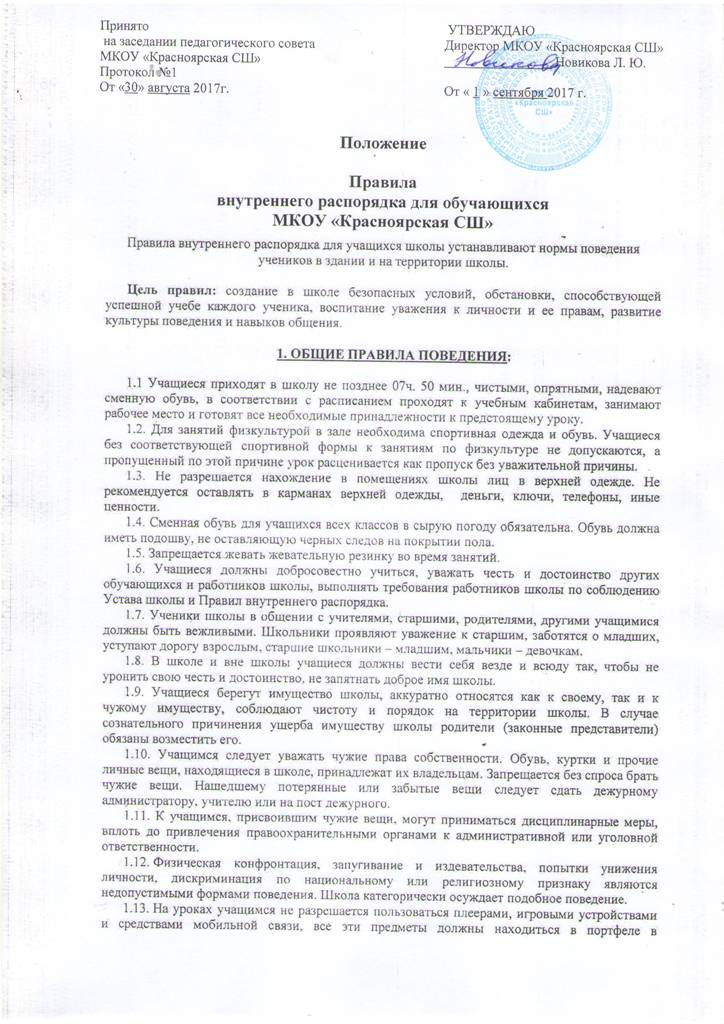 1.14. В школу нельзя приносить, передавать и применять с любой целью колюще-режущие предметы, оружие, взрывчатые и огнеопасные, наркотические вещества, спички, зажигалки, петарды, спиртные напитки, табачные изделия, электронные сигареты, а также токсичные вещества и яды. 1.15. В случае отсутствия ученика на занятиях, плановых классных или общешкольных мероприятиях по уважительной причине учащийся должен предоставить классному руководителю записку от родителей или медицинскую справку. Уважительными причинами отсутствия считаются: -личная болезнь; -посещение врача (предоставляется справка); -экстренные случаи в семье, требующие личного участия учащегося (подтверждается заявлением родителей); -пропуск занятий по договоренности с администрацией (по заявлению родителей). 1.16. Учащиеся, систематически опаздывающие в школу, могут быть вызваны для объяснения в администрацию школы с приглашением родителей. 1.17. Нельзя без разрешения классного руководителя или медсестры уходить из школы в урочное время. 1.18. После окончания занятий учащиеся должны покинуть школу через 20 минут, кроме случаев, предусмотренных планом дополнительных занятий и внеурочных мероприятий. 1.19. За нарушение настоящих Правил к учащимся могут быть применены различные меры воспитательного и дисциплинарного воздействия :замечание, выговор, отчисление из организации, осуществляющей образовательную деятельность. 1.20. В случае нарушения законов Российской Федерации учащиеся и их родители могут быть привлечены к ответственности в соответствии с действующим законодательством РФ. 2. ПРАВА УЧАЩИХСЯ ШКОЛЫ Учащиеся имеют право: 2.1 на уважение своего человеческого достоинства, достоинства своей семьи; 2.2 на получение бесплатного общего образования (начального общего, основного общего, среднего (полного) общего образования в соответствии с государственными образовательными стандартами); 2.3. на дополнительную помощь учителя на индивидуально-групповых занятиях, предусмотренных графиком работы школы; 2.4. на открытую оценку знаний и умений учащегося, получение оценки по каждому предмету исключительно в соответствии со своими знаниями; 2.5 на участие в демократическом управлении школой (Совет старшеклассников); 2.6. на участие в культурной жизни школы, организуемых в ней мероприятиях, соответствующих возрасту учащегося; 2.7 на условия образования, гарантирующие охрану здоровья; 2.8 на создание благоприятных условий для самообразования; 2.9 на получение дополнительных образовательных услуг; 2.10 на переход в другое учебное заведение в течение всего учебного года на любом этапе обучения; 2.11 на бесплатное медицинское обслуживание и пользование библиотечным фондом; 2.12 на отдых, обеспечиваемый предоставлением не менее 1 выходного дня в неделю, соблюдением учителями установленной длительности перемен и ежегодными осенними, зимними, весенними и летними каникулами; 2.13 на заблаговременное уведомление учителями о сроках и объеме контрольных работ в соответствии с графиком; 2.14 на личное присутствие при разбирательстве вопросов, связанных с персональным поведением, успеваемостью; 2.15 на сохранение в тайне доверительной информации о себе; 2.16 на защиту от применения методов физического и психического насилия; 2.17 на получение документов об образовании в ходе обучения. 3 Учащиеся школы также могут иметь другие права, предусмотренные законодательством РФ, нормативными актами школы. 3. ОБЯЗАННОСТИ УЧАЩИХСЯ ШКОЛЫ 3.1 добросовестно учиться; 3.2 знать и соблюдать настоящий Устав школы, Правила внутреннего распорядка школы; 3.3 выполнять законные решения органов управления школой, требования учителей и администрации школы в части, отнесенной Уставом и Правилами внутреннего распорядка к их компетенции; 3.4 уважать личное достоинство, взгляды и убеждения других людей, соблюдать их права; 3.5 заботиться о своем здоровье, безопасности и жизни окружающих; 3.6 рационально использовать и беречь школьную собственность; 3.7 заботиться о чести и поддержании традиций школы, ее авторитете; 3.8 поддерживать чистоту и порядок в школе и на ее территории; 3.9 В качестве поощрения к учащимся могут применяться следующие меры: 3.9.1 объявление благодарности в приказе по школе; 3.9.2 награждение грамотой; 3.10. Обязанности дежурного класса: 3.10.1.Дежурный класс помогает дежурному учителю поддерживать дисциплину во время перемен, чистоту и порядок в школе. 3.10.2 В дежурстве по школе принимают участие учащиеся 5-11 классов. 3.10.3. Дежурные назначаются в соответствии с графиком дежурства по школе. 3.10.4. Классный руководитель дежурного класса в 07.40 проводит линейку-инструктаж, на которой доводятся обязанности дежурных, распределяются посты. Дежурный класс выполняет свои обязанности с 07.45до окончания уроков в школе. 3.10.5.Все учащиеся школы должны выполнять законные требования дежурных. 3.11. Обязанности дежурного по классу: 3.11.1 В каждом классе должен быть дежурный, назначаемый в соответствии с графиком дежурства по классу. 3.11.2.Дежурный помогает педагогу подготовить класс для урока . 3.11.3.Во время перемены дежурный (дежурные) проветривает класс, помогает учителю развесить учебный материал, раздает пособия и тетради по просьбе учителя. После урока помогает все убрать на место. 3.11.4.Дежурный должен предоставить учителю список отсутствующих в начале урока. 4. УЧЕБНЫЕ ДОКУМЕНТЫ УЧАЩИХСЯ 4.1. Каждый учащийся должен иметь с собой оформленный дневник установленного образца и предъявлять его по первому требованию учителя или администрации. 4.2. Учащиеся должны ежедневно вести запись домашних заданий в дневнике. 4.3. Ученик должен еженедельно отдавать дневник на подпись родителям. 4.4. Итоговые отметки, а также замечания учителей должны представляться на подпись родителям в тот же день. 4.5. Данные о прохождении программы обучения заносятся в личное дело каждого ученика, которое хранится в учебной части школы. 5. ОРГАНИЗАЦИЯ УЧЕБНОГО ВРЕМЕНИ 5.1 Уроки в школе проводятся в соответствии с расписанием, утвержденным директором школы. 5.2 Проведение контрольных опросов после уроков возможно только с целью улучшения отметки по просьбе ученика или его родителей при согласии учителя. 5.3. Учитель физической культуры имеет право не допускать учеников к занятиям без спортивной формы (но ученик, забывший форму, а также освобожденный от занятий, находятся в спортивном зале). 4 5.4 Удаление учащихся с урока запрещено. 5.5 Снятие учащихся с урока возможно только по распоряжению директора школы, заместителя директора по УВР, ответственного за ВР или дежурного администратора. 6. ПРАВИЛА ПОВЕДЕНИЯ УЧАЩИХСЯ НА УРОКАХ: 6.1 Учащиеся входят в класс со звонком. Опаздывать на урок не разрешается. 6.2 При входе педагога в класс, учащиеся встают в знак приветствия и садятся после того, как педагог ответит на приветствие и разрешит сесть. Учащиеся подобным образом приветствуют любого взрослого, вошедшего в класс во время занятий . 6.3 Во время урока нельзя шуметь, самовольно вставать с места, отвлекаться самому и отвлекать товарищей от занятий посторонними разговорами, записками, играми в телефон и другими не относящимися к уроку делами. Урочное время должно использоваться учащимися только для учебных целей. 6.4 Выходить из класса на уроке без разрешения учителя запрещается. В случае крайней необходимости учащийся должен поднять руку и попросить разрешения учителя. 6.5 Если учащийся хочет задать вопрос учителю или ответить на вопрос учителя, он поднимает руку. 6.6.Во время занятий учащиеся имеют право пользоваться (под руководством учителя) учебными пособиями и оборудованием, которые они возвращают учителю после занятий. Относиться с учебными пособиями и к оборудованию надо бережно и аккуратно. 6.7 Звонок об окончании урока дается для учителя. Только когда учитель объявит об окончании занятий, учащийся вправе покинуть класс. 6.8 Учащемуся необходимо знать и соблюдать правила техники безопасности на уроках и во внеурочное время. 7. ПОВЕДЕНИЕ УЧАЩИХСЯ ДО НАЧАЛА , ЗАНЯТИЙ, ВО ВРЕМЯ ПЕРЕМЕН И ПОСЛЕ ОКОНЧАНИЯ ЗАНЯТИЙ: 7.1. Во время перемен учащийся обязан: 7.1.2 навести чистоту и порядок на своем рабочем месте, выйти из класса : 7.1.2 подчиняться требованиям дежурных учителей и работников школы, дежурному классу; 7.1.3. дежурные по классу помогают учителю подготовить кабинет к следующему уроку ; 7.2. Во время перемен учащимся запрещается: 7.2.1 бегать по лестницам и этажам, самовольно раскрывать окна, сидеть на подоконниках и на полу; 7.2.2 толкать друг друга, бросаться предметами и применять физическую силу, применять запугивание и вымогательство для выяснения отношений; 7.2.3 потреблять непристойные, оскорбительные выражения, жесты, шуметь, мешать отдыхать другим. 7.2.4 Курить в помещении и на территории школы. 5 8. МЕСТА МАССОВОГО ПРЕБЫВАНИЯ 8.1 Школьная столовая Учащиеся, находясь в столовой, соблюдают следующие правила:  подчиняются требованиям педагогов и работников столовой, дежурного класса ;  убирают свой стол после принятия пищи;  бережно относятся к имуществу школьной столовой;  не разрешается питание в кабинетах, коридорах, на лестницах и в рекреациях ;  во время еды в столовой учащимся надлежит придерживаться хороших манер и вести себя пристойно;  запрещается вход в столовую в верхней одежде. 8.2 Библиотека Учащиеся, находясь в школьной библиотеке, соблюдают следующие правила:  пользование библиотекой по утвержденному графику обслуживания учащихся;  учащиеся несут материальную ответственность за книги и учебную литературу, взятые в библиотеке;  выдача документов об образовании не осуществляется, если ученик имеет задолженность в библиотеке до погашения задолженности. 8.3 Спортивный зал  Занятия в спортивном зале организуются в соответствии с расписанием. Запрещается нахождение и занятия в спортивном зале без учителя или руководителя секции.  Занятия во внеурочное время в спортивном зале организуются по расписанию спортивных секций.  Для занятий в спортзале спортивная форма и обувь обязательна. 8.4 Рекреации Учащиеся, находясь в рекреации, соблюдают следующие правила:  в рекреации и коридорах запрещены игры с предметами, которые могут нанести ущерб здоровью или имуществу;  применять любые действия, влекущие за собой опасные последствия: толкание и бросание чем-либо, бег по лестнице и коридорам.  учащимся во время учебного процесса находиться на этаже без учебной необходимости не разрешается. 8.5 Актовый зал Учащиеся, находясь в актовом зале школы, ведут себя как на уроке и дополнительно:  нахождение учащихся в актовом зале возможно только в присутствии учителя;  пользоваться техническими средствами актового зала можно только с разрешения лица ответственного за безопасную эксплуатацию оборудования;  бережно относиться к имуществу. 6 8.6 Туалетные комнаты  туалетные комнаты 1 этажа в здании начальной школы предназначены для учащихся 1 - 11 классов.  Учащиеся обязаны соблюдать чистоту и порядок в туалетных комнатах. 9. Внешний вид ЗАПРЕЩАЕТСЯ:  Неопрятный внешний вид.  Джинсовая одежда любых цветов и брюки джинсового фасона.  Спортивные брюки, куртки, футболки кроссовки, кеды (вне спортивного зала).  Укороченные юбки-мини, майки и блузки с открытыми плечами.  Рубашки с яркой аппликацией.  Топики.  Длинные юбки и платья  Головные уборы  Крупные, броские, дорогие украшения.  Татуировки и пирсинг.  Яркий макияж.  Любые аксессуары, отражающие символику музыкальных групп и различных направлений молодежной субкультуры и спортивных клубов. 9. ЗАКЛЮЧИТЕЛЬНЫЕ ПОЛОЖЕНИЯ: 9.1 Действие настоящих Правил распространяется на всех учащихся школы, находящихся в здании и на территории школы, как во время уроков, так и во внеурочное время. 9.2 Правила внутреннего распорядка вывешиваются в школе на видном месте для всеобщего ознакомления.